Werrington Curriculum Map -  2021 - 22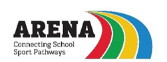 Werrington Curriculum Map -  2021 - 22Werrington Curriculum Map -  2021 - 22Werrington Curriculum Map -  2021 - 22Werrington Curriculum Map -  2021 - 22Werrington Curriculum Map -  2021 - 22Werrington Curriculum Map -  2021 - 22Werrington Curriculum Map -  2021 - 22Year GroupAutumn 1Autumn 2Spring 1Spring 1Spring 2Summer 1Summer 2Reception and Yr 1Reception and Yr 1Reception and Yr 1Reception and Yr 1Reception and Yr 1Reception and Yr 1Reception and Yr 1Reception and Yr 1( Argyle)Fundamental skillsGames       Games       GamesAlternative sportsKS1 Net and Wall 1 (ARENA)AthleticsKS2 – Yr 2,3,4KS2 – Yr 2,3,4KS2 – Yr 2,3,4KS2 – Yr 2,3,4KS2 – Yr 2,3,4KS2 – Yr 2,3,4KS2 – Yr 2,3,4KS2 – Yr 2,3,4Session 1(ARENA)         NetballBasketball        DanceGymnastics/FitnessGymnastics/Fitness          TennisAthleticsKS2 5,6 ( Argyle)         FootballBasketball         Hockey      Netball      NetballCricket(BW)Cricket(BW)Wild Tribe         EYFSAfter School clubsBasketballFootballBasketballFootballGymnastics/HockeyAlternative SportsAlternative SportsAthleticsCricket(BW)TennisCricket(BW)North Petherwin  Curriculum Map -  2021 -2022North Petherwin  Curriculum Map -  2021 -2022North Petherwin  Curriculum Map -  2021 -2022North Petherwin  Curriculum Map -  2021 -2022North Petherwin  Curriculum Map -  2021 -2022North Petherwin  Curriculum Map -  2021 -2022North Petherwin  Curriculum Map -  2021 -2022Autumn 1Autumn 2Spring 1Spring 2Summer 1Summer 2ReceptionWild TribeWild TribeWild TribeWild TribeWild TribeWild TribeReceptionClass 2 Y1,2,3Session 1(ARENA)FundamentalsGymGymDanceKS1 Net and Wall 1 (ARENA)Striking and Fielding(Rounders)Class 2 Y1,2,3Session 2 (ARGYLE)FootballFootballKS1 fundamentalsHockeyCricket (BW)Cricket(BW)KS2 – Yr 4,5,6KS2 – Yr 4,5,6KS2 – Yr 4,5,6KS2 – Yr 4,5,6KS2 – Yr 4,5,6KS2 – Yr 4,5,6KS2 – Yr 4,5,6Session 1(ARENA)HockeyPilates       Gym/FitnessDance          TennisStriking and Fielding (Rounders)Session 2 (ARGYLE)FootballTag Rugby          TBC       HockeyCricket(BW)Cricket(BW)Wild Tribe After School clubsKS1- Ball skillsKS2 – hockeyFootball KS1 – ball skillsFootballGymKS1 – DanceGymFootballKS1 - fitnessDanceFootball KS1 AthleticsFootballCricket (BW)KS1 striking and fieldingTennisFootballCricket(BW)